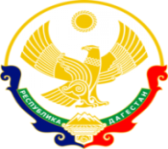 МИНИСТЕРСТВО ОБРАЗОВАНИЯ И НАУКИ РЕСПУБЛИКИ ДАГЕСТАНМКОУ «Бугленская СОШ имени Ш.И.Шихсаидова»Россия, республика Дагестан, 368210, Буйнакский район село Буглен, ул. Спортивная 6,  e-mail :buglen_school@mail.ru    ОГРН:1030500714793 ИНН:0507009667                                        ИНФОРМАЦИЯ                           О МЕРОПРИЯТИЯХ  ПРОВЕДЕННЫХ           МКОУ « Бугленская СОШ. имени Ш. И. Шихсаидова»                               ПОСВЯЩЕННЫХ   ко   ДНЮ МАТЕРИ. 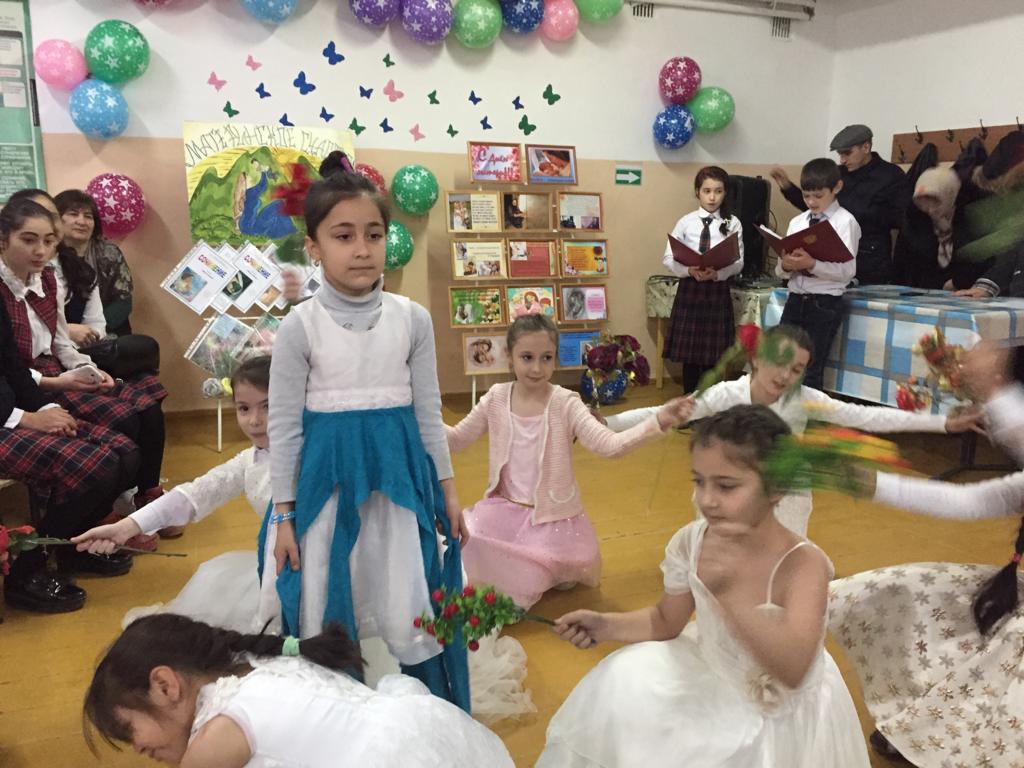 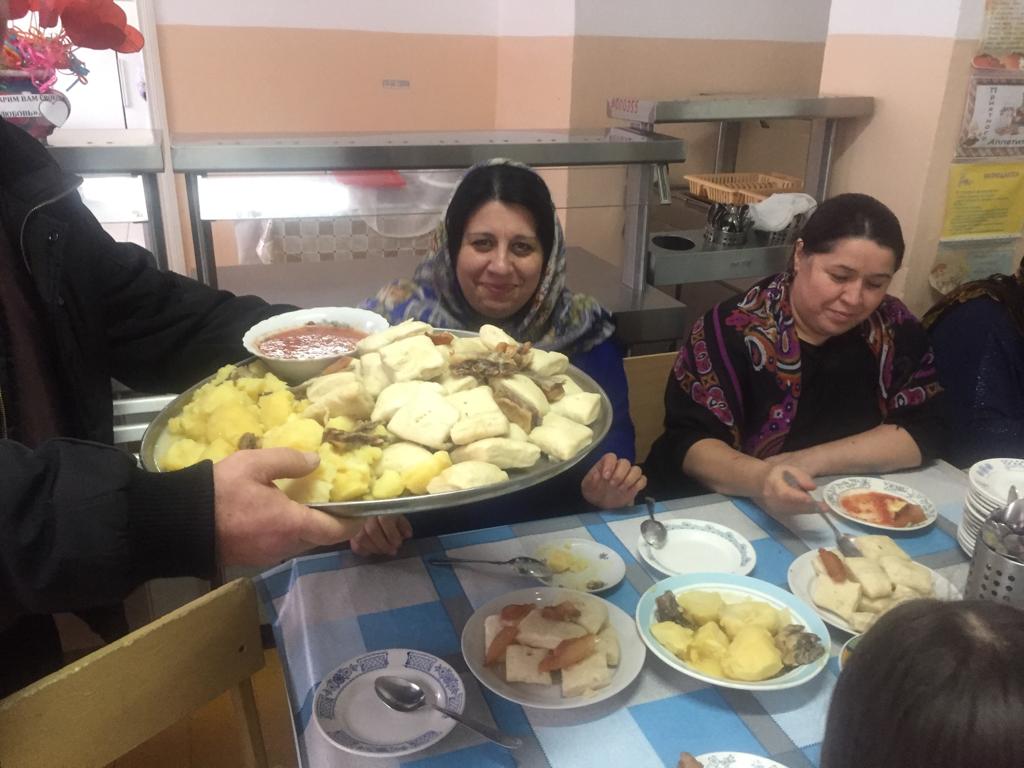 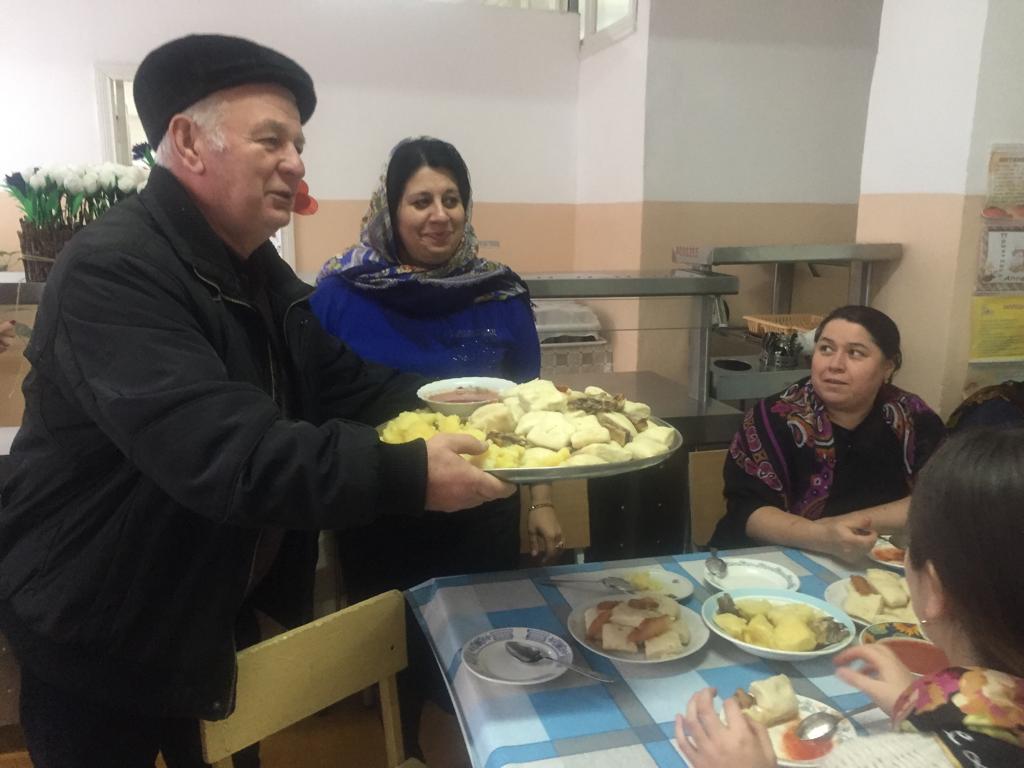                                                  От настоящих мужчин ко Дню МАТЕРИ.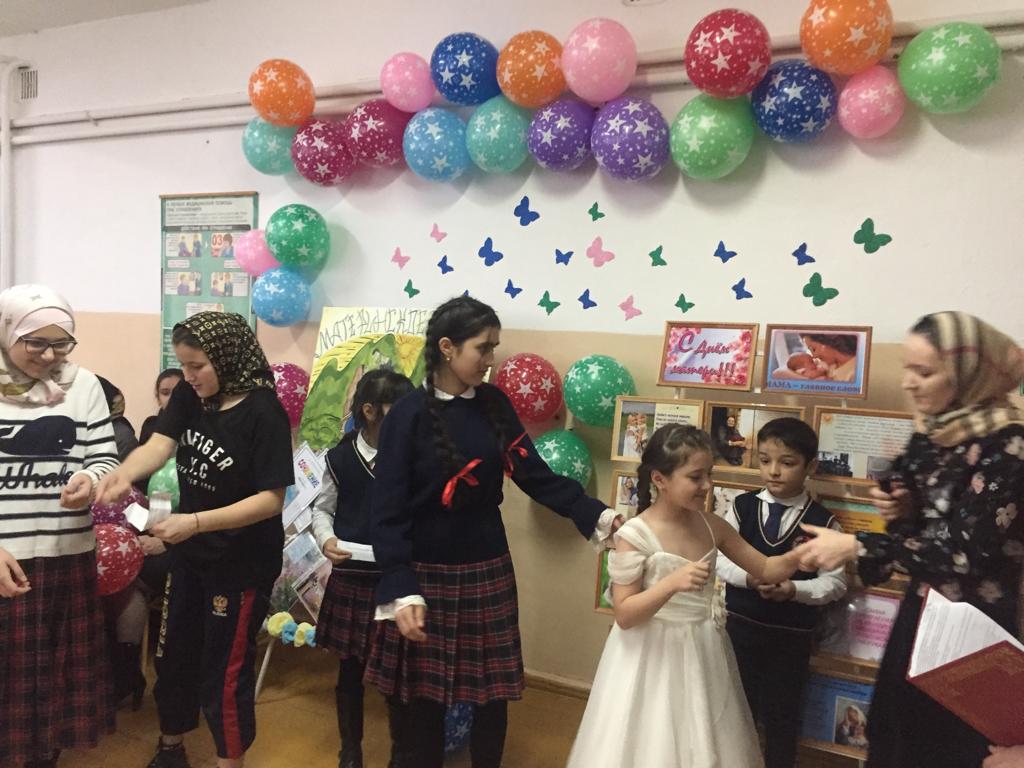 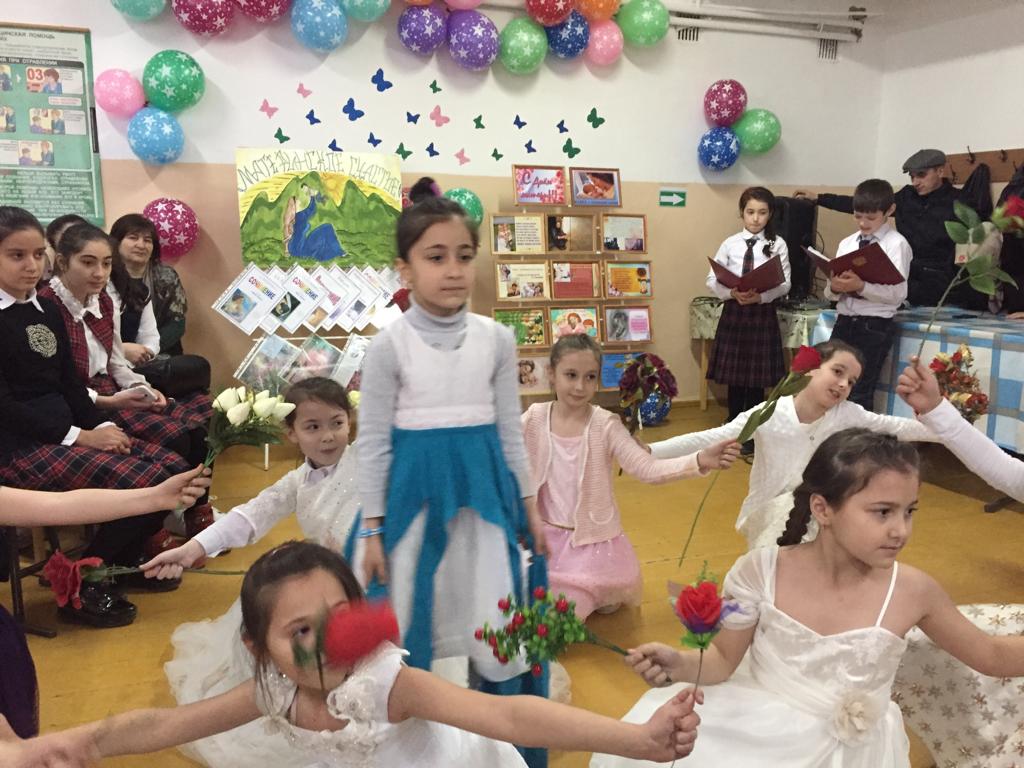 В МКОУ « Бугленская СОШ. имени Ш. И .Шихсаидова» прошли мероприятия  ко Дню Матери были проведены интересные конкурсы и игры ребята поздравили мам и пожелали им огромного материнского счастья.                                   Заместитель директора по ВР________________Джахбарова Д.Г.